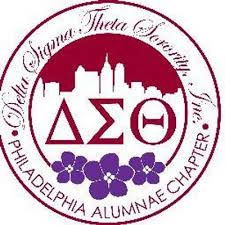 Delta Sigma Theta Sorority, Inc.Philadelphia Alumnae ChapterMembership Years of Service Form(5 or more Years of Service. In 5 Year Increments)*Name: _______________________________________________________________________(PLEASE PRINT: this is how your name will appear on the certificate.)Address: ______________________________________________________________________City, State, Zip: ________________________________________________________________Telephone Number: _____________________________________________________________Year of Initiation: _______________________________________________________________Chapter of initiation:_____________________________________________________________(Chapter Name, College/University Name)Name at the Time of Initiation: ____________________________________________________Membership Number: ___________________________________________________________Circle the years of Delta Membership: (Should be years ending in 0 or 5)2015		2010		2005		2000		1995		1990		 19855 yrs.		10 yrs.		15 yrs.		20 yrs.		25 yrs.		30 yrs.		35 yrs.1980		1975		1970		1965		1960		1955		195040 yrs.		45 yrs.		50 yrs.		55 yrs.		60 yrs.		65 yrs.		70 yrs.Return this from by March 7, 2020 to:membership@phillyalumnae-dst.org*Note: Member must be financial for the 2020-2021 Sorority YearFor  further Information contact Sorors:Wanda Sabb 215.767.7615Denise Byrd 215.620.3743Anieca Suber-Houston 267.940.8017